EMEI “OLINDA MARIA DE JESUS SOUZA”TURMA: Berçário 2021SUGESTÃO DE ATIVIDADES – SEMANAS DE 19 A 30 DE JULHO DE 2021TEMA: MEIO AMBIENTE/ALIMENTAÇÃO SAUDÁVEL	Bom Dia crianças e famílias do berçário! Está tudo bem por aí? Esperamos que sim.	Nosso planejamento dessa quinzena, visa um aprofundamento dos assuntos que abordamos ultimamente: meio ambiente e alimentação saudável.	Nossas crianças estão conhecendo o mundo, fazendo descobertas a cada dia e nós, como responsáveis por elas temos o dever de ensiná-las o que é correto: a se alimentar bem e com variedade de alimentos, a preservar o meio em que vive, não desperdiçar água, cuidar dos animais e das plantas, ter boas relações de amizade entre tantas outras ações que contribuem para uma vida saudável e feliz.	Vamos lá para nossas atividades?Atividade 1 Vídeo musical... criança inteligente escolhe bem o que comer... 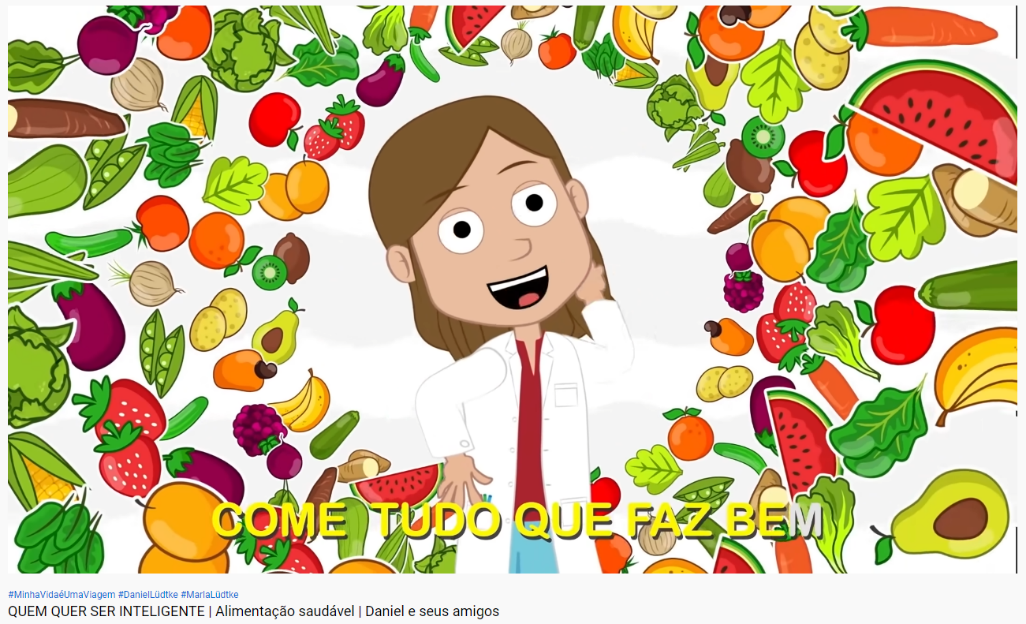 https://youtu.be/XEUPAXZrxxoUse o vídeo para oferecer à criança alguns dos alimentos que aparecem nele. Mostre para a criança que o alimento está no vídeo que ela assistiu.Atividade 2	Hoje a nossa história será um poema.... Vamos ouvir?POEMA: “ A TERRA”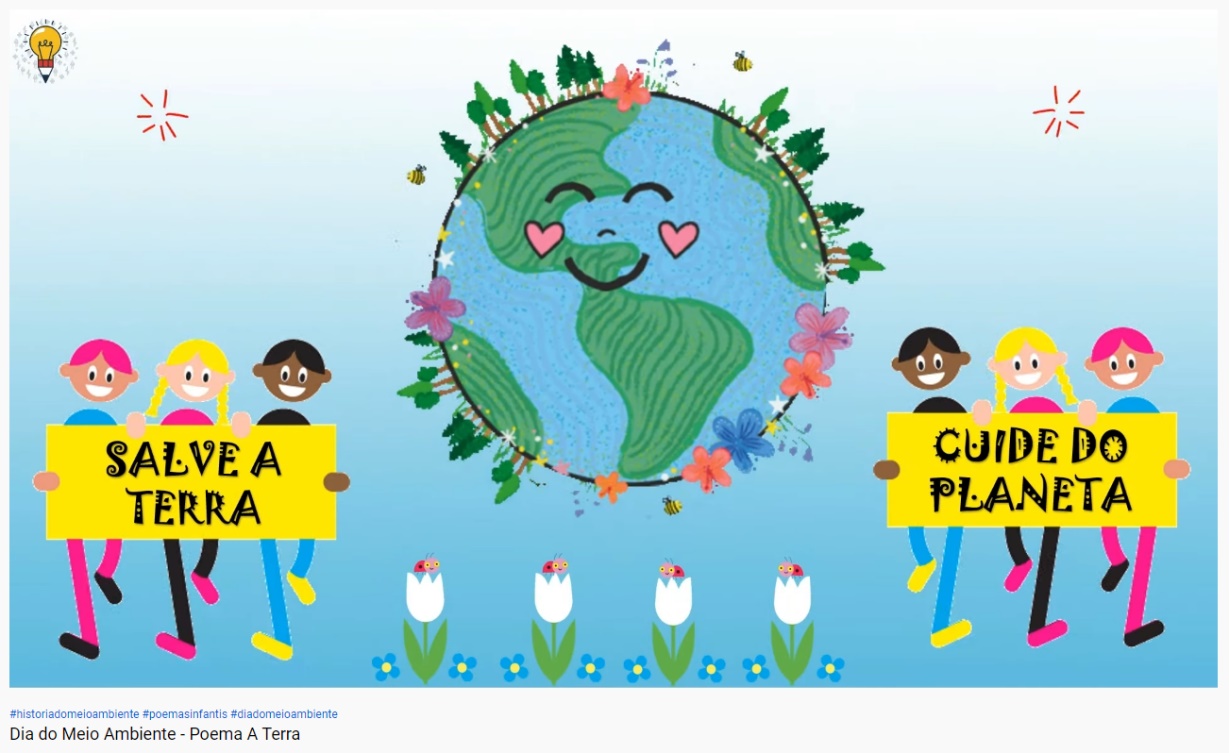 https://youtu.be/E0utYfx_7B0Atividade 3       EXPLORANDO O MUNDO LÁ FORABrincar ao ar livre num dia bonito é uma forma maravilhosa de vivenciar o meio ambiente. Deixe seu filho andar pela grama, enquanto você anda ao seu lado. Diga o nome de todas as coisas pelas quais a criança se mostre interessada, sinta o perfume das flores, faça cócegas com folhinhas de arvores, procure insetos, deixe seu filho explorar o ambiente com os sentidos. Rolar na grama é muito gostoso e seu bebê vai gostar da leve sensação de pinicar.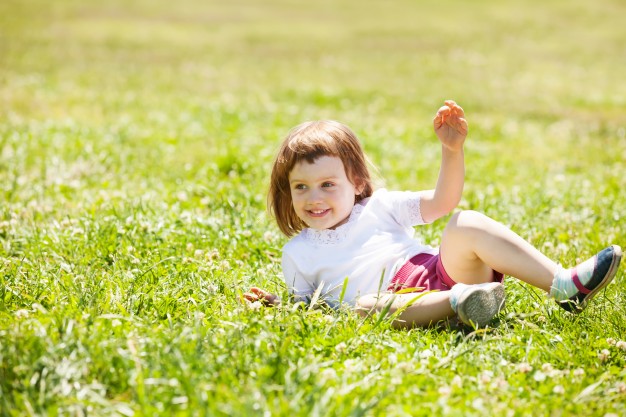 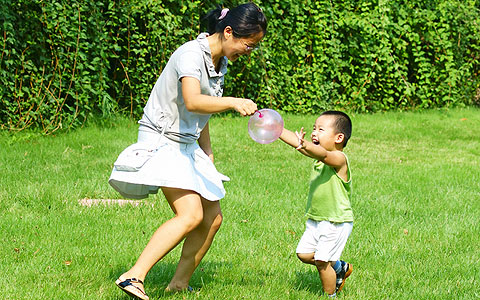 Atividade 4	Para essa atividade vocês terão a missão de apresentar ao seu filho um animal que ele ainda não conhece ou que conhece, mas nunca interagiu. Pode ser uma galinha ou pintinho, um coelhinho, um gatinho, uma tartaruga, ou qualquer outro animal que seja possível a criança tocar e interagir com segurança.	Apresente o animal à criança, diga o nome, a cor, deixe a criança tocar no animal de forma segura, diga a textura que ela sente (MACIO, ÁSPERO, DURO...), imite o som que aquele animal pode fazer... explore de várias maneiras. Será muito enriquecedor para a criança essa experiência. 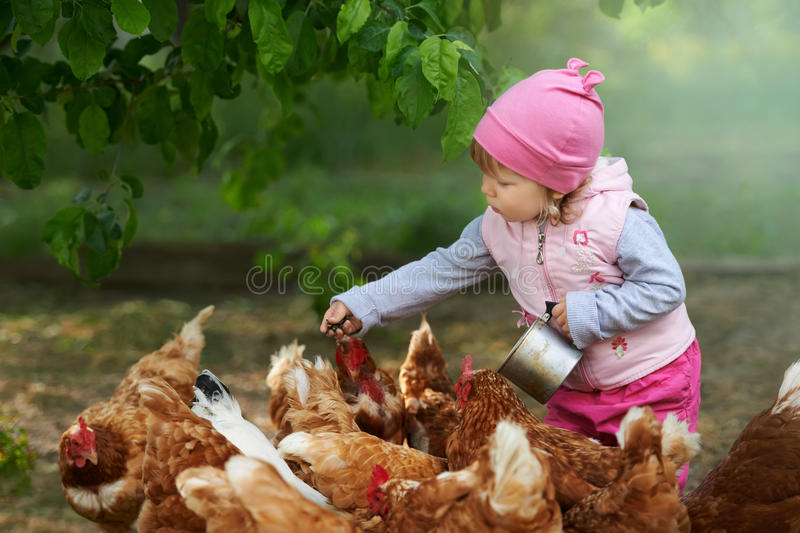 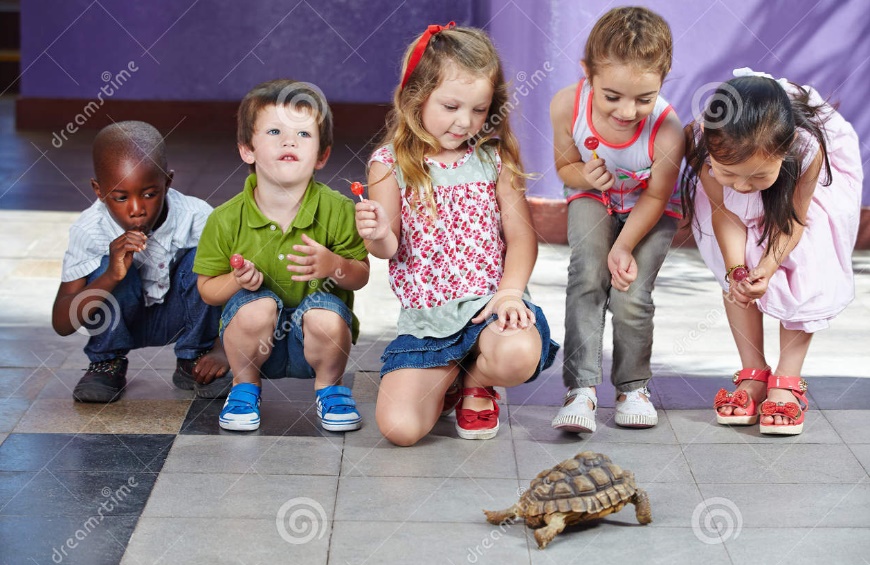 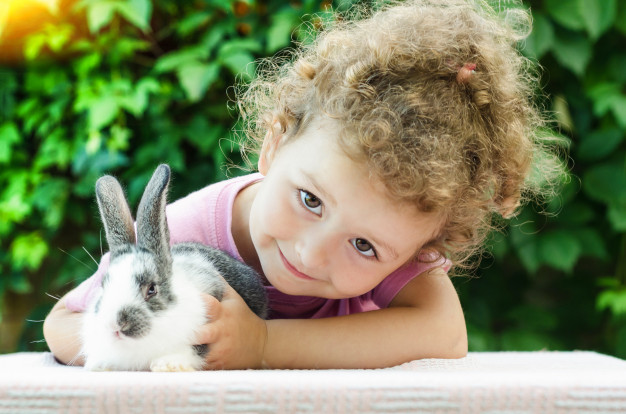 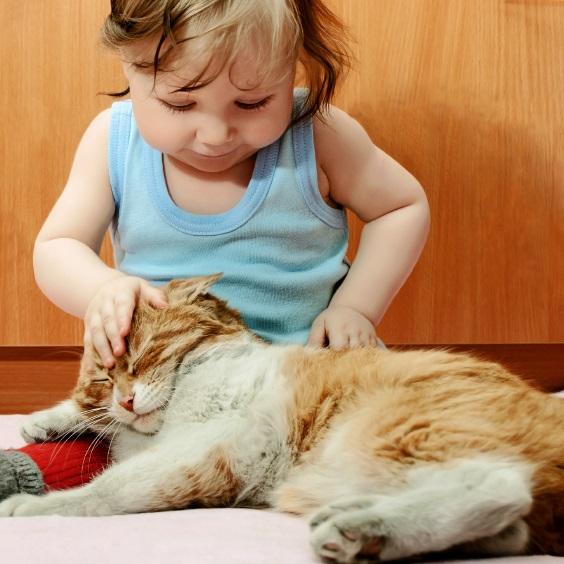 Atividade 5	Para esta atividade precisaremos de algumas frutas e legumes que você tenha em casa e que seja comum para a criança (uns 5 diferentes é o suficiente).	Disponha esses vegetais na mesa e vá falando o nome para que a criança pegue o correto.  Se ela não acertar na primeira tentativa deixe que continue tentando até acertar.	Peça para que ela diga o nome da fruta ou legume que escolheu.	Em seguida deixe que ela escolha um para comer.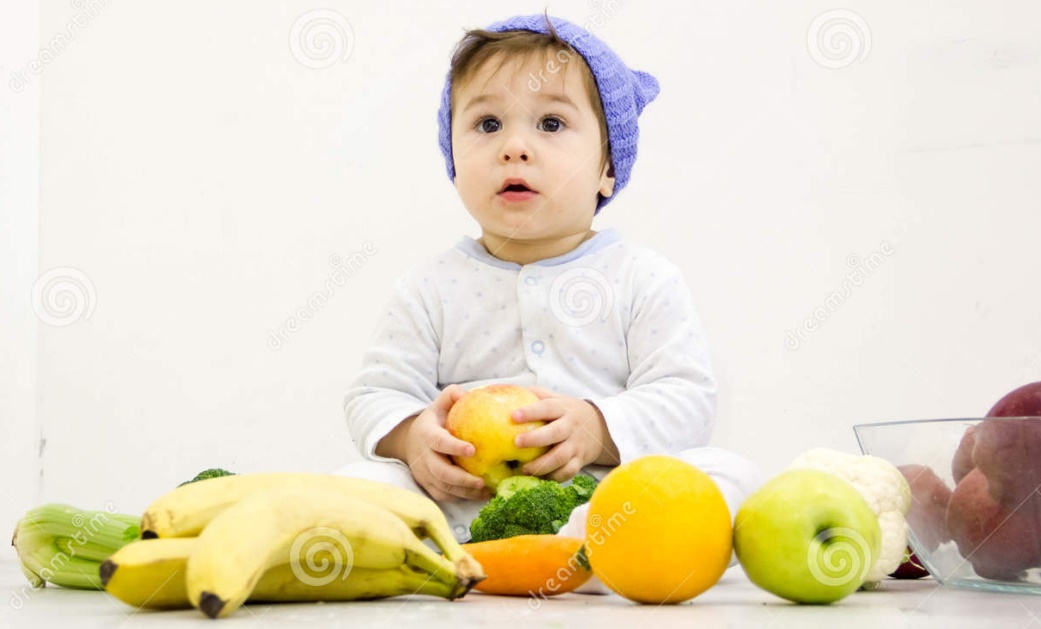 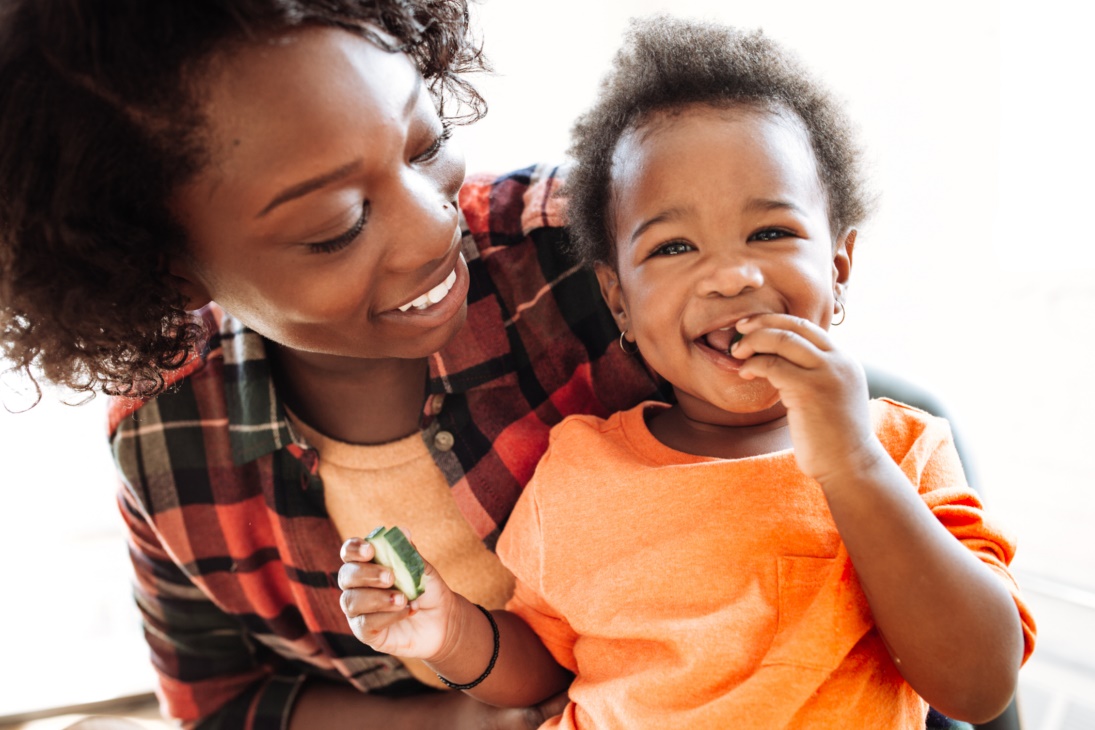 Atividade 6Vídeo musical: AlimentaçãoEsse vídeo é complementar ao que estamos trabalhando.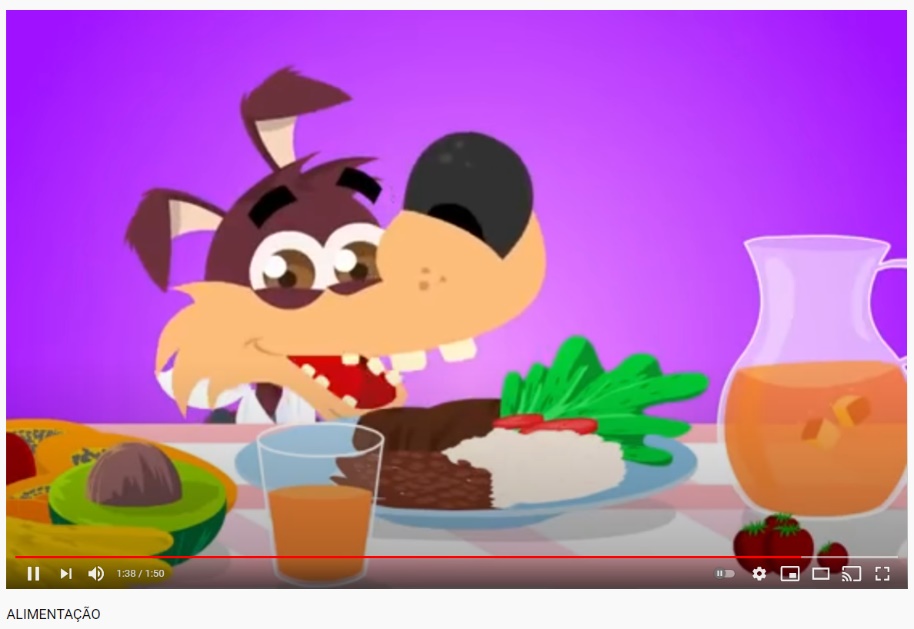 https://youtu.be/dK6gbNcRyY0Atividade 7Grande e pequenoPara essa atividade sugiro que vocês separem 2 “Objetos” de cada tipo, sempre um maior e um menor, para que a criança os reconheça como grande e pequeno. Você pode fazer duplas diversificadas como: sapatos, sendo um da criança e um de adulto, potes de plástico, um grande e outro pequeno, frutas, uma maçã e um melão por exemplo, brinquedos, entre outros.Disponha uma dupla de cada vez, para que a criança não se confunda.Inicie mostrando para a criança qual é o grande e qual é o pequeno.Em seguida, peça para a criança pegar para você o “pote grande”, depois o “brinquedo pequeno”, por exemplo, sempre uma dupla de cada vez. Deixe à vista somente a dupla de objetos que está sendo abordada,  para que a criança possa ter clareza do que está sendo solicitado.Você pode utilizar momentos do cotidiano para realizar essa atividade.Referências BibliográficasAtividade 1https://youtu.be/XEUPAXZrxxoacessado em 12/07/21Atividade 2https://youtu.be/E0utYfx_7B0acessado em 12/07/21Atividade 3https://image.freepik.com/fotos-gratis/crianca-feliz-brincando-no-prado-da-grama_1398-65.jpg http://revistacrescer.globo.com/Revista/Crescer/foto/0,,22746013,00.jpg acessado em 12/07/21Atividade 4https://thumbs.dreamstime.com/b/crian%C3%A7a-pequena-que-aprecia-alimentando-galinha-55121312.jpghttps://thumbs.dreamstime.com/z/crian%C3%A7as-com-tartaruga-como-o-animal-de-estima%C3%A7%C3%A3o-38917045.jpg https://image.freepik.com/fotos-gratis/linda-menina-sorrindo-abracando-um-coelho-bebe-no-verde-no-verao-crianca-feliz-rindo-e-animal-de-estimacao-brincando-ao-ar-livre_117638-416.jpghttps://t2.ea.ltmcdn.com/pt/images/9/1/1/os_melhores_gatos_para_criancas_21119_600.jpgacessado em 12/07/21Atividade 5https://thumbs.dreamstime.com/z/beb%C3%AA-cercado-com-frutas-e-legumes-nutri%C3%A7%C3%A3o-saud%C3%A1vel-da-crian%C3%A7a-81310389.jpghttps://bebe.abril.com.br/wp-content/uploads/2020/01/GettyImages-620990752.jpgacessado em 12/07/21Atividade 6https://youtu.be/dK6gbNcRyY0acessado em 12/07/21